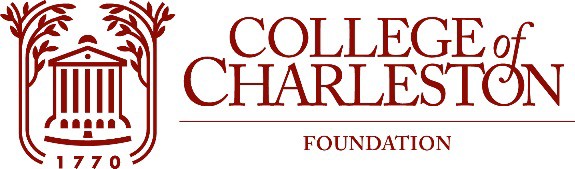 PROPERTY COMMITTEE MEETING THURSDAY, MAY 2nd, 202412:30PM ALUMNI CENTER. 86 WENTWORTH                              https://cofc.zoom.us/j/94930681424The Mission of the College of Charleston Foundation is to promote programs of education, research, student development, and faculty development for the exclusive benefit of the College of Charleston.COMMITTEE MEMBERS:FELLOWS (non-voting): Jamilla Harper ’08; Ryan Morris ‘08EXECUTIVE DIRECTOR: DAN FREZZALIAISON:	Jeff IrwinAGENDA:Call to Order; FOIA; WelcomeApproval of minutesNew Business 3. 112/114 Wentworth4. 107 Wentworth5. Residence Life Update6. Stono Preserve Update7.Trujillo AD Hoc Committee Call for Volunteers8. Asset Management Update9. Gift Agreement Compliance10. Fossil Investigation UpdateExecutive Session (If Necessary)Other BusinessAdjournmentChappy McKay, Chair 		Todd Abedon John CarterTina CundariBartina EdwardsCraig Eney Nic GloverRobbie Freeman, Vice ChairLaGuardia Myers		                        Steve Osborne Laura RiccardelliRichard Salmons Catherine Murray-Smith 